О порядке представления сведений о доходах, расходах, об имуществе и обязательствах имущественного характера лицами, замещающими муниципальную должность в Цивильском районе Чувашской Республики, и членов их семей для размещения на официальном сайте Цивильского района Чувашской Республики в информационно-телекоммуникационной сети «Интернет» и (или) предоставления для опубликования средствам массовой информацииВ соответствии с частью 1.1 статьи 2 Закона Чувашской Республики от 
29 августа 2017 г. № 46 «О представлении гражданами, претендующими на замещение муниципальной должности, должности главы местной администрации по контракту, и лицами, замещающими указанные должности, сведений о доходах, расходах, об имуществе и обязательствах имущественного характера, проверке достоверности и полноты указанных сведений и принятии решения о применении мер ответственности за представление недостоверных или неполных таких сведений», СОБРАНИЕ ДЕПУТАТОВ ЦИВИЛЬСКОГО РАЙОНА РЕШИЛО:1. Утвердить прилагаемый Порядок представления сведений о доходах, расходах, об имуществе и обязательствах имущественного характера лицами, замещающими муниципальную должность в Цивильском районе Чувашской Республики, и членов их семей для размещения на официальном сайте Цивильского района Чувашской Республики в информационно-телекоммуникационной сети «Интернет» и (или) предоставления для опубликования средствам массовой информации (далее – Порядок). 2. Признать утратившим силу решение Собрания депутатов Цивильского района Чувашской Республики от 26.05.2016 № 06-08 «О порядке размещения сведений о доходах, расходах, об имуществе и обязательствах имущественного характера лиц, замещающих муниципальные должности в Цивильском районе Чувашской Республики, и членов их семей на официальном сайте органа местного самоуправления Цивильского района Чувашской Республики в информационно - телекоммуникационной сети «Интернет» и предоставления этих сведений средствам массовой информации для опубликования».3. Настоящее решение вступает в силу после его официального опубликования (обнародования).Глава  Цивильского района                                                                         Т.В. БарановаУТВЕРЖДЕНрешением Собрания депутатов Цивильского районаот  31.03.2020 № 47-03ПОРЯДОКпредставления сведений о доходах, расходах, об имуществе и обязательствах имущественного характера лицами, замещающими муниципальную должность в Цивильском районе Чувашской Республики, и членов их семей для размещения на официальном сайте Цивильского района Чувашской Республики в информационно-телекоммуникационной сети «Интернет» и (или) предоставления для опубликования средствам массовой информации1. Настоящий Порядок определяет процедуру представления лицами, замещающими муниципальную должность в Цивильском районе Чувашской Республики, сведений о своих доходах, расходах, об имуществе и обязательствах имущественного характера, а также сведений о доходах, расходах, об имуществе и обязательствах имущественного характера своих супруги (супруга) и несовершеннолетних детей для их размещения на официальном сайте Цивильского района Чувашской Республики в информационно-телекоммуникационной сети «Интернет» и (или) предоставления для опубликования средствам массовой информации (далее соответственно – Порядок, сведения о доходах для размещения в сети «Интернет»).В настоящем Порядке используются понятия, предусмотренные Федеральными законами «Об общих принципах организации местного самоуправления в Российской Федерации», «О противодействии коррупции» и «О контроле за соответствием расходов лиц, замещающих государственные должности, и иных лиц их доходам».2. Сведения о доходах для размещения в сети «Интернет» представляются лицами, замещающими муниципальные должности ежегодно не позднее 30 апреля года, следующего за отчетным, по форме согласно приложению к настоящему Порядку.3. Сведения о доходах для размещения в сети «Интернет» представляются в отдел организационного обеспечения администрации Цивильского района Чувашской Республики, либо должностному лицу, ответственному за работу по профилактике коррупционных и иных правонарушений в администрации Цивильского района Чувашской Республики.4. В случае если лицо, замещающее муниципальную должность, обнаружило, что в представленных им сведениях о доходах для размещения в сети «Интернет» не отражены или не полностью отражены какие-либо сведения либо имеются ошибки, оно вправе представить уточненные сведения в течение одного месяца со дня истечения срока, предусмотренного пунктом 2 настоящего Порядка.5. Сведения о доходах для размещения в сети «Интернет» в порядке, предусмотренном решением Собрания депутатов Цивильском районе Чувашской Республики, размещаются на официальном сайте Цивильского района Чувашской Республики в информационно-телекоммуникационной сети «Интернет», а в случае отсутствия этих сведений на официальном сайте Цивильского района Чувашской Республики предоставляются средствам массовой информации для опубликования по их запросам.6. Сведения о доходах для размещения в сети «Интернет», представляемые в соответствии с настоящим Порядком лицами, замещающими муниципальную должность, хранятся в отделе организационного обеспечения администрации Цивильского района Чувашской Республики в течение пяти лет со дня их представления.По истечении указанного срока сведения о доходах для размещения в сети «Интернет» передаются в архив отдела организационного обеспечения администрации Цивильского района Чувашской Республики.Приложение к Порядку представления сведений о доходах, расходах, об имуществе и обязательствах имущественного характера лицами, замещающими 
муниципальную должность Цивильского района Чувашской Республики, и членов их семей для размещения на 
официальном сайте Цивильского района Чувашской Республики в информационно-телекоммуникационной сети «Интернет» и (или) 
предоставления для опубликования средствам массовой информацииСведенияо доходах, расходах, об имуществе и обязательствах имущественного характера лица, замещающего муниципальную должность Цивильского района Чувашской Республики, и членов его семьи для размещения на официальном сайте Цивильского района Чувашской Республики в информационно-телекоммуникационной сети «Интернет» и (или) предоставления для опубликования средствам массовой информации за период с 1 января по 31 декабря _______ года* Фамилия, имя, отчество не указываютсяДостоверность и полноту сведений подтверждаю: ____________________________________________________________________________      ___________________                                                                                                                              (Фамилия и инициалы, подпись лица, представившего сведения)                       (дата)                                                                                       ____________________________________________________________________________      ___________________                                                                                                                                (Фамилия и инициалы, подпись лица, принявшего сведения)                           (дата)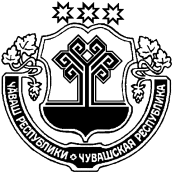 ЧĂВАШ РЕСПУБЛИКИҪḔРПУ РАЙОНḔЧУВАШСКАЯ РЕСПУБЛИКАЦИВИЛЬСКИЙ  РАЙОНҪḔРПУ  РАЙОНḔНДЕПУТАТСЕН ПУХĂВḔЙЫШĂНУ2020 ç.  мартăн 31-мӗшӗ 47-03 № Ҫӗрпÿ хулиСОБРАНИЕ ДЕПУТАТОВЦИВИЛЬСКОГО РАЙОНАРЕШЕНИЕ31 марта  2020 г.   № 47-03г. ЦивильскФамилия и инициалы лица, чьи сведения размещаютсяДекларированныйгодовой доход(руб.)Перечень объектов недвижимого имущества и транспортных средств, принадлежащих на праве собственностиПеречень объектов недвижимого имущества и транспортных средств, принадлежащих на праве собственностиПеречень объектов недвижимого имущества и транспортных средств, принадлежащих на праве собственностиПеречень объектов недвижимого имущества и транспортных средств, принадлежащих на праве собственностиПеречень объектов недвижимого имущества, находящихся в пользованииПеречень объектов недвижимого имущества, находящихся в пользованииПеречень объектов недвижимого имущества, находящихся в пользованииСведения об источниках получения средств, за счет которых совершены сделки (совершена сделка) по приобретению земельного участка, другого объекта недвижимости, транспортного средства, ценных бумаг, акций (долей участия, паев в уставных (складочных) капиталах организаций), если общая сумма таких сделок превышает общий доход лица, замещающего муниципальную должность, и его супруги (супруга) за три последних года, предшествующих отчетному периодуФамилия и инициалы лица, чьи сведения размещаютсяДекларированныйгодовой доход(руб.)вид объектов недвижимостиплощадь (кв.м.)страна расположениятранспортныесредствавид объектов недвижимостиплощадь (кв.м.)страна расположенияСведения об источниках получения средств, за счет которых совершены сделки (совершена сделка) по приобретению земельного участка, другого объекта недвижимости, транспортного средства, ценных бумаг, акций (долей участия, паев в уставных (складочных) капиталах организаций), если общая сумма таких сделок превышает общий доход лица, замещающего муниципальную должность, и его супруги (супруга) за три последних года, предшествующих отчетному периоду12345678910супруга (супруг)*несовершеннолетний ребенок*